Об особенностях командирования лиц, замещающих должности муниципальной службы, работников, замещающих должности, не отнесенные к должностям муниципальной службы, в администрации Моргаушского муниципального округа Чувашской Республики, на территории Донецкой Народной Республики, Луганской Народной Республики, Запорожской области и Херсонской области         В соответствии с Указом Президента Российской Федерации от 17.10.2022 № 752 «Об особенностях командирования лиц, замещающих государственные должности Российской Федерации, федеральных государственных гражданских служащих, работников федеральных государственных органов, замещающих должности, не являющиеся должностями федеральной государственной гражданской службы, на территории Донецкой Народной Республики, Луганской Народной Республики, Запорожской области и Херсонской области»  администрация Моргаушского муниципального округа Чувашской Республики    п о с т а н о в л я е т:         1. Установить, что лицам, замещающим должности муниципальной службы, работникам, замещающим должности, не отнесенные к должностям муниципальной службы, в администрации Моргаушского муниципального округа Чувашской Республики, в период их нахождения в служебных командировках на территориях Донецкой Народной Республики, Луганской Народной Республики, Запорожской области и Херсонской области:        а) денежное вознаграждение (денежное содержание) выплачивается в двойном размере;        б) дополнительные расходы, связанные с проживанием вне постоянного места жительства (суточные), возмещаются в размере 8480 рублей за каждый день нахождения в служебной командировке.        2. Отраслевым (функциональным) органам администрации Моргаушского муниципального округа Чувашской Республики при направлении лиц, замещающих должности муниципальной службы, работников, замещающим должности, не отнесенные к должностям муниципальной службы, в отношении которых руководитель отраслевого (функционального) органа осуществляет функции представителя нанимателя, в служебные командировки на территории Донецкой Народной Республики, Луганской Народной Республики, Запорожской области и Херсонской области руководствоваться настоящим постановлением.        3. Настоящее постановление вступает в силу после его официального опубликования.Глава Моргаушскогомуниципального округа                                                                А.Н.МатросовИсп.Игнатьева Л.Р.Тел.62464Чăваш Республики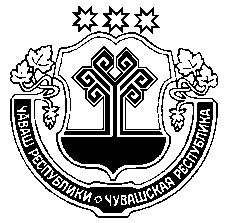 Муркашмуниципалла округен администрацийĕЙЫШĂНУ31.01.2023 ç.   № Муркаш салиЧувашская РеспубликаАдминистрация Моргаушского муниципального округаПОСТАНОВЛЕНИЕ        31. 01.2023г. №  211с. Моргауши